Narodowe Centrum Badań Jądrowych05-400 Otwock-Świerk ul. Sołtana 7(nazwa i dane adresowe podmiotu habilitującego, wybranego do przeprowadzenia postępowania) za pośrednictwem:Rady Doskonałości Naukowej pl. Defilad 1 00-901 Warszawa (Pałac Kultury i Nauki, p. XXIV, pok. 2401) Andrzej Wojciechowski (imię i nazwisko wnioskodawcy) Narodowe Centrum Badań Jądrowych 05-400 Otwock Świerk(miejsce pracy/jednostka naukowa) Wniosek z dnia 01.10.2019o przeprowadzenie postępowania habilitacyjnegow dziedzinie 'nauk ścisłych i przyrodniczych' w dyscyplinie „nauk fizycznych”Określenie osiągnięcia naukowego będącego podstawą ubiegania się o nadanie stopnia doktora habilitowanego: Wypalanie Th-232 i U238 w reaktorach jądrowych.	 Zostałem poinformowany, że: Administratorem w odniesieniu do danych osobowych pozyskanych w ramach postępowania w sprawie nadania stopnia doktora habilitowanego jest Przewodniczący Rady Doskonałości Naukowej z siedzibą w Warszawie (pl. Defilad 1, XXIV piętro, 00-901 Warszawa). Kontakt za pośrednictwem e-mail: kancelaria@rdn.gov.pl , tel. 22 656 60 98 lub w siedzibie organu. Dane osobowe będą przetwarzane w oparciu o przesłankę wskazaną w art. 6 ust. 1 lit. c) Rozporządzenia UE 2016/679 z dnia z dnia 27 kwietnia 2016 r. w związku z art. 220 - 221 oraz art. 232 – 240 ustawy z dnia 20 lipca 2018 roku - Prawo o szkolnictwie wyższym i nauce, w celu przeprowadzenie postępowania o nadanie stopnia doktora habilitowanego oraz realizacji praw i obowiązków oraz środków odwoławczych przewidzianych w tym postępowaniu. Szczegółowa informacja na temat przetwarzania danych osobowych w postępowaniu dostępna jest na stronie www.rdn.gov.pl/klauzula-informacyjna-rodo.htmlAndrzej Wojciechowski    podpis Wnioskodawcy 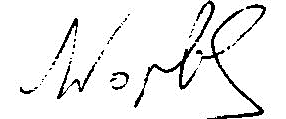 Załączniki:Kontakty.doc Dyplom-Phd.jpgoświadczenie.docautoreferat-pol.docautoreferat-ang.doc